ANEXO I.aD./Dª _______________________________________________,con D.N.I.____________, solicita participar en el proceso de elección de tema y tutor para el Trabajo Fin de Grado de la titulación ___________________________________________.Correo electrónico:---------------------------------------Badajoz, a      de                de 20Fdo.: (Alumno/a) 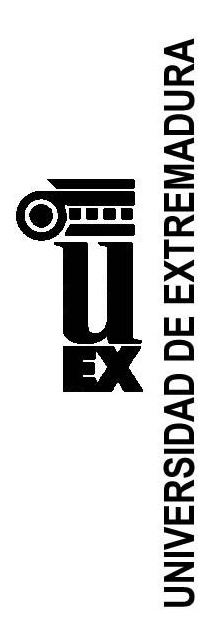 SOLICITUD DE PARTICIPACIÓN EN PROCESO DE ELECCIÓN DE TEMA Y TUTORFacultad de Ciencias Económicas y EmpresarialesCurso 20    /20    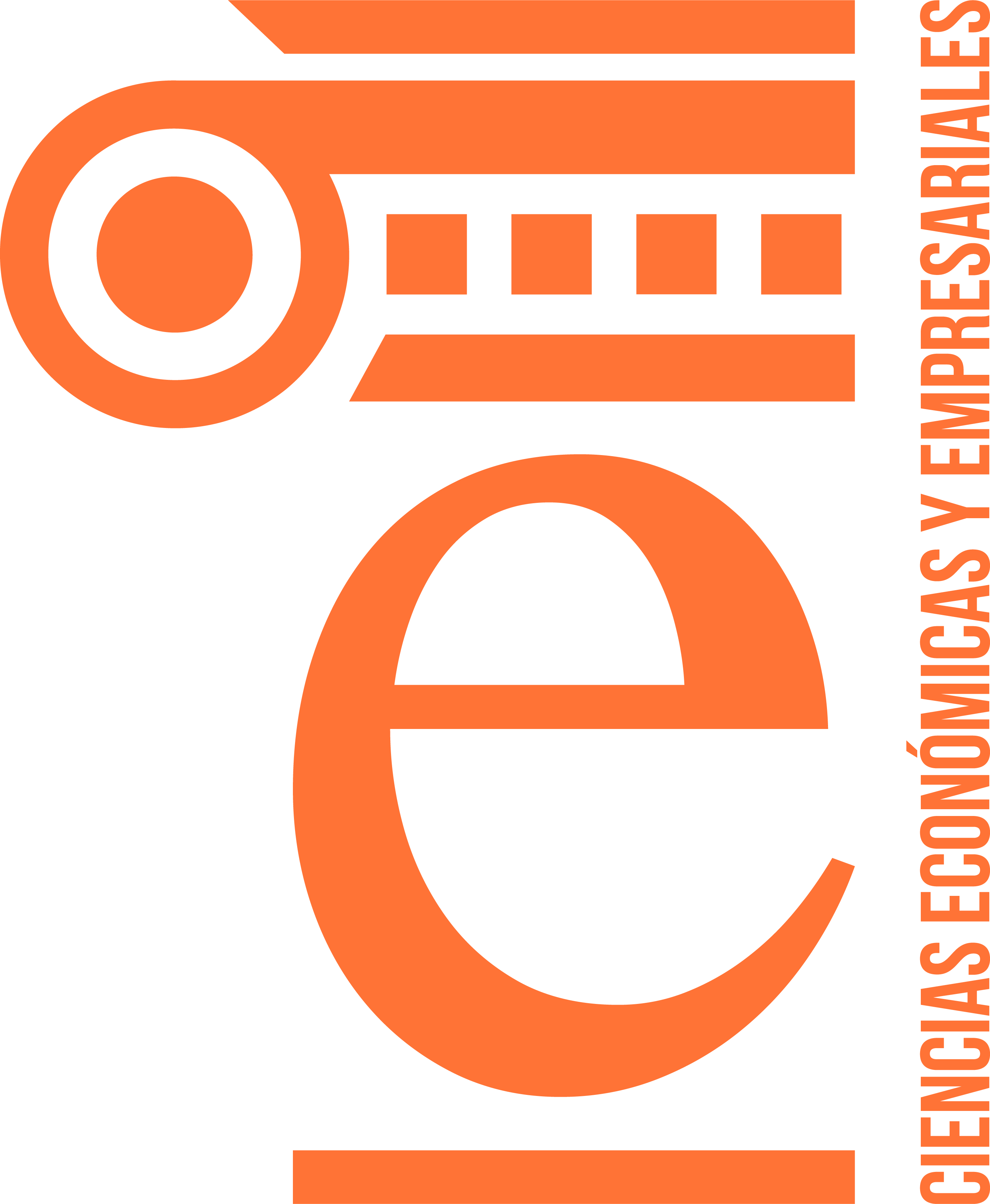 